UNIVERSITY OF CAPE COASTDirectorate of Human ResourceTRAINING AND DEVELOPMENT SECTION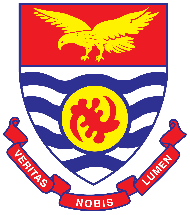 SUPERVISORS’ PROGRESS REPORT FORMPROGRESS REPORT ON POSTGRADUATE DIPLOMA, MASTERS AND DOCTORATE DEGREE CANDIDATES(To be completed by supervisor and submitted through H.O.D to The Training and Development Section)Details of StudentSurname (Mr., Miss, Mrs., Dr., Prof., Rev.): ..............................................................Other Names: ............................................................................................................Name of Institution: ………………………………………………………………..Programme of Study: ……………………………………………………………….Year of entry: ……………………………………………………………………….Expected year of completion: ………………………………………………………Duration of programme: ……………………………………………………………STUDENTS’ RECORDThesis topic: ………………………………………………………………………..………………………………………………………………………………………Number of years spent: …………………………………………………………….Percentage (%) estimate of progress made (For entire programme): ……………..Percentage (%) estimate of progress made for the last year: ………………………Is student likely to complete within schedule? Yes		NoHas student been referred/failed any course for the year? 	Yes 		NoHas the student encountered any peculiar challenge in the last year? Yes 	NoIf yes, please give a brief description of the challenge (Attach an additional sheet if   necessary):……………………………………………………………………………………………………………………………………………………………………………………………………………………………………………………………PROPORTION OF WORK DONE: (Please check at the appropriate places)Please give your comment on the overall progress of the student and his/her probable date of completion. ………………………………………………………………………………………........................……………………………………………………………………………………………………………………………………………………………..		 ……………		………………(Name of Supervisor) 				    (Signature) 		        (Date)CATEGORY PROPORTION OF WORK COMPLETEDPROPORTION OF WORK COMPLETEDPROPORTION OF WORK COMPLETEDPROPORTION OF WORK COMPLETEDCATEGORY QuarterHalfThree-quartersFullExperimental Work/Field WorkLiterature ReviewAnalysis of DataWrite-up